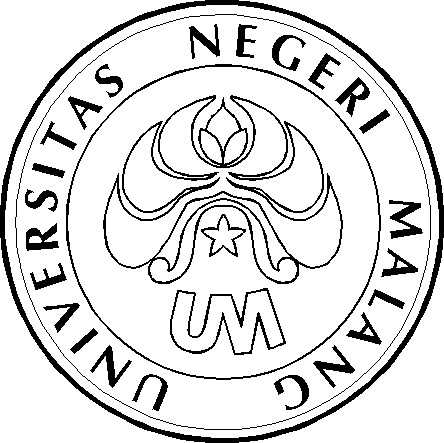 PENGUMUMAN BEASISWA BIDIK MISITAHUN ANGKATAN 2011(450 MAHASISWA)Nomor: 1204/UN32.III/KM/2011BAGI MAHASISWA YANG NAMANYA TERCANTUM DALAM SURAT KEPUTUSAN REKTOR NOMOR: 631/KEP/UN32/KM/2011 TANGGAL 16 AGUSTUS 2011 DAN NOMOR: 889a/KEP/UN32.III/KM/2011 TANGGAL 25 AGUSTUS 2011 TENTANG PEMBERIAN BANTUAN BEASISWA BAGI MAHASISWA PENERIMA BIDIK MISI ANGKATAN 2011 (450 MAHASISWA) UNIVERSITAS NEGERI MALANG, DIHARAP HADIR PADA:Tanggal	: 02 s.d 06 Desember 2011Tempat	: Subag Kesma, Gedung A3 Lantai 3 Jam		: 08.00 – 15.00 WIB (jam kerja) Acara		: Penandatanganan Daftar Penerimaan Bantuan Biaya Hidup Beasiswa			  Bidik Misi Bagian Bulan Juli, Oktober, Nopember, Desember 2011,                      dengan menunjukkan identitas asliPENGUMUMAN DAN NAMA PENERIMA BEASISWA DAPAT DI DOWNLOAD MELALUI: http://kemahasiswaan.um.ac.id							02 Desember 2011							Pembantu Rektor							Bidang Kemahasiswaan,							TTD							KADIM MASJKUR								NIP 19541216 198102 1 001Tembusan:Para Pembantu Dekan Bidang KemahasiswaanPembantu Dekan FIK dan FISPara Kasubag Kemahasiswaan FakultasKasubag Tata Usaha FIK dan FISUniversitas Negeri Malang